Agility Trial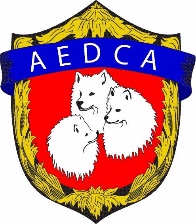 LICENSED BY THE AMERICAN KENNEL CLUBAmerican Eskimo Dog Club of America 
Williamson Country Indoor Soccer Arena1485 Volunteer Pkwy, Brentwood, TN  37027
 July 29, 2023 - Std, JWW, FAST, Premier StdJuly 30, 2023 - Std, JWW, T2B, Premier JWW            Entries limited 350 runs each day   Trial Hours: 7:00 am to 7:00 pm (Central Daylight. Time)    This trial will be held indoors, on turf.       Ring size 90 x 130This Event is accepting entries for dogs listed in the 
AKC Canine Partners Program.Method of Entry: FIRST RECEIVED Entries Open: Wednesday, May 31, 2023 8:00 amAmerican Eskimos Preference through June 6, 2023 (see more information on next page)Close date: Wednesday, July 12, 2023 at 6:00 pmafter which time entries cannot be accepted, cancelled, altered, or substituted except as provided in Chapter 11, Section 6 of the Dog Show Rules.A maximum of 10 entries per envelope is allowed. Envelopes with more than 10 entries and/or entries received prior to the opening date will be returned No hand delivered entries will be accepted in the first 24 hours.Trial Secretary: Jane Mohr, 6811 Burkitt Rd, Cane Ridge, TN  37013615/406-3380    email:Agilitysecretary@gmail.comElectronic timers will be used at this trialFees$25 	- First entry per day each dog (includes $3.50 recording fee)
$17	- Second entry per day each dog (includes $3 recording fee)$17	- Each Additional entry per day each dog (includes $3 recording fee)Make checks payable to AEDCA and mail with entries to:  
Jane Mohr   6811 Burkitt Road, Cane Ridge, TN  37013ScheduleStart time:  Tentative Start time is 8 am. Saturday will run high to low. Sunday will run low to high.Classes will be run in the order below each day.Judge:Roger O’Sullivan  (#104655) 3785 Timberland Dr, Gahanna, OH  43230Class Order:Classes OfferedStandard: Excellent, Master, Open, Novice A and Novice B
Standard, Preferred: Excellent, Master, Open, Novice 
Jumpers with Weaves:  Excellent, Master, Open, Novice A & Novice B 
Jumpers with Weaves, Preferred:  Excellent, Master, Open, Novice 
FAST: Excellent, Master, Open, Novice A and Novice B
FAST, Preferred: Excellent, Master, Open, Novice T2BT2B Preferred
Moving Up To the Next ClassDogs may be moved up to a higher class at the request of the owner, as a result of qualifying for an agility title, provided that request is made to the Trial Secretary in writing no later than Monday before the trial weekend.  . Prizes and AwardsRosettes will be awarded to the 1st through 4th place teams in each jump height in each class.  Dogs must qualify to receive placement ribbons.  Qualifying ribbons will be awarded to all dogs receiving qualifying scores.   New Titling Ribbons will be offered for those finishing a title.  Special MACH, PACH, PAX, and Masters titles ribbons will also be provided.   Course Familiarization and Warm-UpsHandlers in all classes are permitted to walk the course, without a dog, prior to the start of the class. The walk-through period allows handlers to plan their strategy running the course and will be held prior to each class, following the judge’s briefing.American Eskimo Dog Club of America
Would you like to volunteer to help us?It takes lots of workers, each putting in a little bit of time, to make a successful trial weekend. There will be a variety of worker gifts given, including gift certificates of varying amounts toward entries next year.  Water and individually wrapped snacks will be provided.Your name:Email: Jobs you’d consider doing and when:Classes you’re available to work:Please return this page with your entry if you are volunteering. Notice To ExhibitorsThe safety of the dogs is our primary concern.  By entering this trial, exhibitors acknowledge that they are familiar with the rules and regulations of this sport, and that their dogs are familiar with and able to perform all obstacles safely.Entry fees will not be refunded in the event that a dog is absent, disqualified, excused, or barred from competition by action of the Trial Committee.No entry will be refunded if the trial cannot be opened or completed by reason of riots, civil disturbances, fire, an act of God, public emergency, act of public enemy, or any other cause beyond the control of the organizing committee.It is expressly understood that exhibitors alone are responsible for the behavior of their dogs and/or children. Any exhibitor whose dog and/or children create unnecessary disturbances or repeatedly engage in unsafe or disruptive behavior may, at the discretion of the Trial Committee, be asked to leave the show site.  In such case, no refund of any fees will be made.Exhibitors are responsible for complete, accurate, and legible information on their entry forms; illegible or incomplete entries cannot be entered into the show.  All entries must be made on Official AKC Entry Forms or copies and must include the Agreement and Rules.  No Entry shall be made and no entry shall be accepted which specifies any condition as to its acceptance.Handlers may opt to run in a higher height division, but not in a division lower than their proper height division. Dogs entered in the Preferred classes may not run in a higher height division.Bitches in season and injured dogs are not permitted to compete in Agility Trials.  Entry fees will be refunded less a $5 processing fee per run with a certificate from a veterinarian.All dogs must be on leash at all times except when in the ring or when in the designated agility warm-up area.  Judges are not required to wait for dogs.  The owner or handler of each dog is solely responsible for having it ready at ringside when its class is to be judged.Exhibitors are responsible for cleaning up after their own dogs.  Please help us keep this site clean for future use.Returned checks do not constitute a valid entry fee.  The Trial Secretary will add a collection fee as assessed by the bank to the amount of each returned check. Subsequent returned checks from the same exhibitor may result in their being put on a cash only basis.Concessions will NOT be available on site and there are no restaurants nearby.  We will provide bottled water for workers.  Exhibitors should come prepared with their own lunch.The show site will not be available for set up until the day of the trial.  The final confirmation will list the time. No RV parking. Parking for oversize vehicles will be down the hill from the arena.There will be ample crating space inside the arena. Crating areas will be marked.   There will be NO crating on the turf floor.American Eskimo Dog Club of AmericaPresident	Barbara BeynonVice President 	Katherine SmithTreasurer	 Tammy PowersRecording Secretary 	Diane LaBarberaCorresponding Secretary	 Traci Anderson 9125 E Summit Rd, Parker, CO  70138Trial Chairperson:
Diane LaBarbera, 232 Pine Mountain Rd, Clarksville, TN  37042
(931) 494-4552 (cell)		email: EskieDogs@icloud.comEvent Committee:Diane LaBarbera, Lisa Michaels, Tammy Powers, Lindsey Barrows, Jane Snider, and any other AEDCA Member PresentTrial Secretary:
Jane Mohr, 6811 Burkitt Rd, Cane Ridge, TN  37013 615/406-3380           email: Agilitysecretary@gmail.comDogs Eligible to EnterThis trial is open to all dogs 15 months of age or older that are registered with the American Kennel Club or are registerable breeds that have obtained an AKC, ILP or PAL number.  Bitches in season, aggressive, blind dogs, or dogs suffering from any deformity, injury, or illness which may affect the dog’s physical or mental performance are ineligible to participate.  Waiting listA waiting list of up to 100 runs will be maintained.  Per Chapter 1, Section 16.1 of the Regulations for Agility Trials, a “waiting list close date” will be instituted.  The “waiting list close” will be 6 pm, Monday before the trials.   Full refunds will be given to those exhibitors withdrawing ONLY for the runs that can be filled from the waiting list.On Call Vet services provided by:On Call Veterinarian:Emergency care: Blue Pearl Veterinary Partners, 3020 Mallory Lane, Franklin, TN 37067.  615-333-1212.  Take I-65 to Exit 67 and turn west.  Turn right on Mallory Lane.  Clinic is approximately 0.8 mile on the right before you get to Cool Springs Blvd.Exhibitors should follow their veterinarians’ recommendation to assure their dogs are free of internal and external parasites, any communicable diseases, and have appropriate vaccinations.Jump Height Cards Jump height cards are not required to be submitted with the entry form.  The entry form includes a spot to indicate whether the dog has been issued a temporary or permanent height card, or needs to be measured.  If the dog needs to be measured, it is the handler’s responsibility to ensure that the box on the entry form is checked, and that the dog is measured prior to running, either by the judge or record or by a VMO or AKC rep if present.JUMP HEIGHT DIVISIONSClass Changes Effective January 1, 2020Entering a Mixture of Regular and Preferred Classes Within the Same Trial Weekend – Multiple Jump Heights Within the Same Trial DayEffective January 1, 2020, exhibitors may enter a mixture of both Regular and Preferred classes on the same trial day and/or during a trial weekend.  For example, the same dog may now be entered in Regular FAST and/or T2B to finish up those titles while also entered in Preferred Master STD/JWW to start working towards their PACH at the lower height. Any mixture of Regular and Preferred classes is allowed.  Please note that if a dog qualifies in Regular Master Standard and Preferred Master JWW (or vice versa) on the same trial day, then NO Double Q shall be earned toward either the MACH or PACH title. The Double Q still requires that Standard Agility and Jumpers With Weaves be either both Regular OR both Preferred on the same trial day. Additionally, within the same Regular or Preferred classes, a dog may now be entered in multiple jump heights within the same trial day. For example, the same dog may now be entered in 20-inch Master STD/JWW while also entered in 24C-inch Premier STD/JWW on the same trial day. A separate entry form must be submitted when the same dog is being entered in a mixture of Regular and Preferred and/or different jump heights within the same trial weekend thereby clearly indicating which class(es) and/or jump heights belong together for each trial day of the weekend.  When calculating entry fees, treat multiple entry forms for the same dog as if only one form had been filled out. In other words, the 1st run entry fee is only paid once per day, per dog, even if that dog’s runs have been submitted on multiple entry forms.Entering For Exhibition Only (FEO)As of January 1, 2020, For Exhibition Only may be offered at the option of the host club. FEO will be offered on a one-year pilot basis in order to give AKC time to evaluate its impact. FEO will allow exhibitors to work with their dogs in a trial environment. FEO is only allowed in the Time 2 Beat and FAST classes. FEO will be of value to new exhibitors or exhibitors that are having difficulty with a specific obstacle and/or ring environment. Competitors must enter in T2B and/or FAST. Participation in FEO is non-qualifying.FEO runs are treated as trial entries. The exhibitor must enter the class(es) (T2B and/or FAST) prior to the closing date, pay class entry fee(s) and the Trial Secretary must record the entry in the Trial Catalog as part of the results for that class.  FEO does not need to be noted on the entry form; the handler will declare the day of the show.Dogs may be entered in any jump height for FEO runs. If entered in an ineligible jump height, the team is committed to FEO for that run and must declare FEO on the start line. Day of show jump height changes are not allowed.Dogs may be entered in any level of FAST (Novice, Open, Excellent, Master). If the dog is not eligible for the level entered, the team is committed to FEO for that run and must declare FEO on the start line. Day of show level changes are not allowed.The exhibitor must declare FEO in the ring prior to leading out. FEO may be declared earlier (ex. when checking in at the gate board).Toys are allowed in the ringToys must be non-audibleToys may not leave the handler’s handToys that roll freely cannot be usedFood/treats are not allowed in the ringFEO should be utilized for the benefit of the dog and not as a punitive correction. Harsh verbal and /or physical corrections shall not be tolerated. Any determination of harshness by the judge shall be immediately whistled and the handler will be dismissed from the ring.A judge must monitor the entire run. Judges can stop a run at any time.FEO Runs will be offered for T2B and FAST.Directions To Crockett ParkFrom I-65:Take exit 69 – Moore’s Lane (TN 441E). Head East. At the split, keep left onto Moore’s Lane.When Moore’s Lane ends, turn left onto Wilson Pike and stay in the right lane.At the next light, turn right onto Crockett Road.Turn left at the next light onto Volunteer Pkwy.  At the 4 way stop, turn right.   This will take you to the soccer arena.,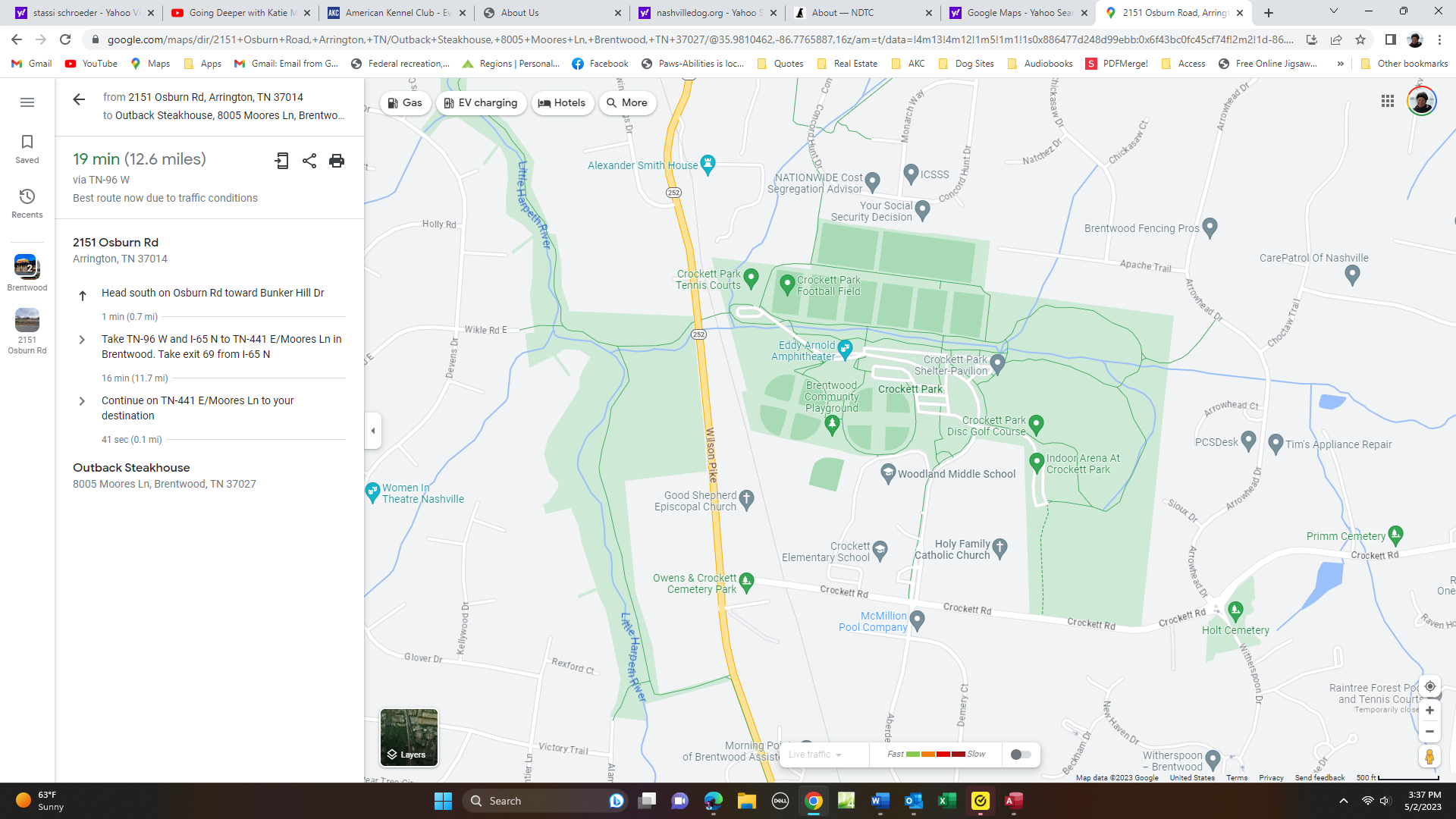 Hotel InformationWhen making reservations, please verify with the hotels their policies on accepting pets and their pet fees.Days Inn     4217 So. Carothers Rd.  Franklin, TN 37064      	615-790-1140LaQuinta -  4207 Franklin Commons Ct.  Franklin, TN 37064 	615-791-7700Ramada Inn     6210 Hospitality Dr.  Franklin, TN 37064  	615-791-4004Hyatt Place – 650 Bakers Bridge Ave, Franklin, TN  37067	855-499-0001Comfort Inn – 4202 Franklin Commons Ct, Franklin, TN 37067	615-591-6660Quality Inn &Suites – 1307 Murfreesboro Rd, Franklin, TN  37064	615-794-7591Aloft Hotel – 7109 South Springs Dr, Franklin, TN  37067	844-469-9441Extended Stay America – 9025 Church St E, Brentwood, TN 37027	615-377-7847Extended Stay America – 680 Bakers Bridge Ave, Franklin, TN  37067	615-377-7847Sleep Inn – 1611 Galleria Blvd, Brentwood, TN  37027	866-279-5332Sonesta Simply Suites – 5129 Virginia Way, Brentwood, TN  37027	888-428-0930Entry tipsPlease don’t staple your check to the entry form. Use a paper clip to attach it to your entries.Please circle class AND jump height.  50% of the entries coming in are missing one of these fields.Please write legibly!Please double check the total due before writing the check.  This will save the treasurer a great deal of trouble writing refunds.  Any overpayments in the amount of $5 or less will NOT be refunded.Make sure you submit both sides of the form. Your signature is required on the back of the form.  Any unsigned entries may not be accepted and must be returned.Non-Regular Classes    International Sweepstakes  □STD  □JWW AKC Rules, Regulations, Policies and Guidelines are available on the American Kennel Club Web site, www.akc.org.AGREEMENTI certify that I am the actual owner of the dog, or that I am the duly authorized agent of the actual owner whose name I have entered. In consideration of the acceptance of this entry, I (we) agree to abide by the rules and regulations of The American Kennel Club in effect at the time of this event, and any additional rules and regulations appearing in the premium list of this event and entry form and any decision made in accord with them. I (we) agree that the club holding this event has the right to refuse this entry for cause which the club shall deem sufficient. I (we) certify and represent that the dog entered is not a hazard to persons or other dogs. In consideration of the acceptance of this entry and of the holding of this event and of the opportunity to have the dog judged and to win prizes, ribbons, or trophies, I (we) agree to hold the AKC, the event-giving club, their members, directors, governors, officers, agents, superintendents or event secretary and the owner and/or lessor of the premises and any provider of services that are necessary to hold this event and any employees or volunteers of the aforementioned parties, and any AKC approved judge, judging at this event, harmless from any claim for loss or injury which may be alleged to have been caused directly or indirectly to any person or thing by the act of this dog while in or about the event premises or grounds or near any entrance thereto, and I (we) personally assume all responsibility and liability for any such claim; and I (we) further agree to hold the aforementioned parties harmless from any claim for loss, injury or damage to this dog. Additionally, I (we) hereby assume the sole responsibility for and agree to indemnify, defend and save the aforementioned parties harmless from any and all loss and expense (including legal fees) by reason of the liability imposed by law upon any of the aforementioned parties for damage because of bodily injuries, including death at any time resulting therefrom, sustained by any person or persons, including myself (ourselves), or on account of damage to property, arising out of or in consequence of my (our) participation in this event, however such, injuries, death or property damage may be caused, and whether or not the same may have been caused or may be alleged to have been caused by the negligence of the aforementioned parties or any of their employees, agents, or any other person.  I (WE) AGREE THAT ANY CAUSE OF ACTION, CONTROVERSY OR CLAIM ARISING OUT OF OR RELATED TO THE ENTRY, EXHIBITION OR ATTENDANCE AT THE EVENT BETWEEN THE AKC AND THE EVENT-GIVING CLUB (UNLESS OTHERWISE STATED IN THIS PREMIUM LIST) AND MYSELF (OURSELVES) OR AS TO THE CONSTRUCTION, INTERPRETATION AND EFFECT OF THIS AGREEMENT SHALL BE SETTLED BY ARBITRATION PURSUANT TO THE APPLICABLE RULES OF THE AMERICAN ARBITRATION ASSOCIATION. HOWEVER, PRIOR TO ARBITRATION ALL APPLICABLE AKC BYLAWS, RULES, REGULATIONS AND PROCEDURES MUST FIRST BE FOLLOWED AS SET FORTH IN THE AKC CHARTER AND BYLAWS, RULES, REGULATIONS, PUBLISHED POLICIES AND GUIDELINES.INSTRUCTIONSHandlers whose dogs measure into the 8” through 20” regular jump height divisions may opt to enter in a higher or 24-choice height division for all Regular titling classes, but not in a division lower than their proper height division. Dogs who measure into the 24” regular jump height division may not enter 24-choice. Dogs entered in the Preferred classes must compete at the required jump height and may not compete in a jump height division higher or lower than their proper height division. All dogs that have not been officially measured for an Agility Jump Height Card may still compete; however, they must be measured by a Judge of record, an Agility Field Representative, or a Volunteer Measuring Official, prior to running. If measured by the Judge of record, that measurement will be valid for this trial or back-to-back trials only. If a measurement is necessary, it is the exhibitor's responsibility to have their dog(s) measured prior to running. Dogs listed in the AKC Canine PartnersSM program may be eligible to enter all-breed AKC agility trials at the club’s option. These dogs should be listed as All American Dog and must include their AKC number on the entry form and check the AKC No. box. Junior Handlers should enter their Junior Handler number on the front of this form. Should you not have your Junior Handler number, it may be obtained from the American Kennel Club (919) 233-9767. If the Junior Handler is not the owner of the dog identified on the face of this form, what is the relationship of the Junior Handler to the Owner? __________________________SIGNATURE of owner or his agent duly authorized to make this entry.  SIGN HERE   X _____________________________________________Telephone Number: ____________________________________________________Email Address: _____________________________________________________□New EmailIn Case of Emergency - Name: 	 Phone #: _________________                                                                                                   		                               AEAGL2 (10/17)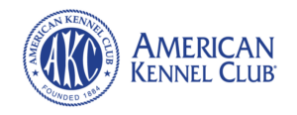 event # 2023304720, 2023304721Permission has been granted by the American Kennel Club for the holding of this event under the American Kennel Club rules and regulations.Gina DiNardo, SecretarySaturday, 7/29Sunday, 7/30All FASTPremier JWWPremier STDExc/Mst JWWExc/Mst STDOpen JWWOpen STDNovice JWWNovice STDT2BExc/Mst JWWExc/Mst STDOpen JWWOpen STDNovice JWWNovice STD√JobSaturdaySundayTimerScribeGate StewardRing CrewScribe Sheet RunnerLeash RunnerTable Work (scoring)Course Builder√ClassMiniMaxiBothExcellent/MasterOpenNoviceExcellent/Master JWWOpen JWWExcellent/Master FASTOpen FASTNovice FASTT2B		RegularPreferredHeight at WithersHandlers may opt to run their dog in a higher height division.Handlers must run their dog in their proper eligible height.Owners are responsible for entering their dog in the proper height division.8”4”For dogs 11 inches and under at the withers12”8”For dogs 14 inches and under at the withers16”12”For dogs 18 inches and under at the withers20”16”For dogs 22 inches and under at the withers24”20”For dogs over 22 inches at the withers24C”n/aDogs who measure into the 8” through 20” regular jump height divisions may opt to enter the 24-choice height division at their owner’s discretion. Dogs who measure into the 24” regular jump height division may not enter 24-choice.OFFICIAL AMERICAN KENNEL CLUB AGILITY ENTRY FORM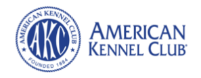 American Eskimo Dog Club of America
July 29 & 30, 2023     # 2023304720, 2023304721                                                                   Opens: 5/31/23:  ● Closes: 7/12/23OFFICIAL AMERICAN KENNEL CLUB AGILITY ENTRY FORMAmerican Eskimo Dog Club of America
July 29 & 30, 2023     # 2023304720, 2023304721                                                                   Opens: 5/31/23:  ● Closes: 7/12/23OFFICIAL AMERICAN KENNEL CLUB AGILITY ENTRY FORMAmerican Eskimo Dog Club of America
July 29 & 30, 2023     # 2023304720, 2023304721                                                                   Opens: 5/31/23:  ● Closes: 7/12/23OFFICIAL AMERICAN KENNEL CLUB AGILITY ENTRY FORMAmerican Eskimo Dog Club of America
July 29 & 30, 2023     # 2023304720, 2023304721                                                                   Opens: 5/31/23:  ● Closes: 7/12/23OFFICIAL AMERICAN KENNEL CLUB AGILITY ENTRY FORMAmerican Eskimo Dog Club of America
July 29 & 30, 2023     # 2023304720, 2023304721                                                                   Opens: 5/31/23:  ● Closes: 7/12/23OFFICIAL AMERICAN KENNEL CLUB AGILITY ENTRY FORMAmerican Eskimo Dog Club of America
July 29 & 30, 2023     # 2023304720, 2023304721                                                                   Opens: 5/31/23:  ● Closes: 7/12/23OFFICIAL AMERICAN KENNEL CLUB AGILITY ENTRY FORMAmerican Eskimo Dog Club of America
July 29 & 30, 2023     # 2023304720, 2023304721                                                                   Opens: 5/31/23:  ● Closes: 7/12/23OFFICIAL AMERICAN KENNEL CLUB AGILITY ENTRY FORMAmerican Eskimo Dog Club of America
July 29 & 30, 2023     # 2023304720, 2023304721                                                                   Opens: 5/31/23:  ● Closes: 7/12/23OFFICIAL AMERICAN KENNEL CLUB AGILITY ENTRY FORMAmerican Eskimo Dog Club of America
July 29 & 30, 2023     # 2023304720, 2023304721                                                                   Opens: 5/31/23:  ● Closes: 7/12/23OFFICIAL AMERICAN KENNEL CLUB AGILITY ENTRY FORMAmerican Eskimo Dog Club of America
July 29 & 30, 2023     # 2023304720, 2023304721                                                                   Opens: 5/31/23:  ● Closes: 7/12/23Sat:   7/29/23□  STD□  JWWN/AN/A□  FAST□  Prm STDN/ASun:  7/30/23□  STD□ JWW□ T2B□ T2BN/AN/A□  Prm JWWDaily Entry Fee: 1st run $25; $17 2nd run, $17 each additional run     Make checks payable to: AEDCA            
Mail to:  Jane Mohr, 6811 Burkitt Rd, Cane Ridge, TN  37013IMPORTANT: Carefully read instructions before filling out!       ENTRY FEE ENCLOSEDDaily Entry Fee: 1st run $25; $17 2nd run, $17 each additional run     Make checks payable to: AEDCA            
Mail to:  Jane Mohr, 6811 Burkitt Rd, Cane Ridge, TN  37013IMPORTANT: Carefully read instructions before filling out!       ENTRY FEE ENCLOSEDDaily Entry Fee: 1st run $25; $17 2nd run, $17 each additional run     Make checks payable to: AEDCA            
Mail to:  Jane Mohr, 6811 Burkitt Rd, Cane Ridge, TN  37013IMPORTANT: Carefully read instructions before filling out!       ENTRY FEE ENCLOSEDDaily Entry Fee: 1st run $25; $17 2nd run, $17 each additional run     Make checks payable to: AEDCA            
Mail to:  Jane Mohr, 6811 Burkitt Rd, Cane Ridge, TN  37013IMPORTANT: Carefully read instructions before filling out!       ENTRY FEE ENCLOSEDDaily Entry Fee: 1st run $25; $17 2nd run, $17 each additional run     Make checks payable to: AEDCA            
Mail to:  Jane Mohr, 6811 Burkitt Rd, Cane Ridge, TN  37013IMPORTANT: Carefully read instructions before filling out!       ENTRY FEE ENCLOSEDDaily Entry Fee: 1st run $25; $17 2nd run, $17 each additional run     Make checks payable to: AEDCA            
Mail to:  Jane Mohr, 6811 Burkitt Rd, Cane Ridge, TN  37013IMPORTANT: Carefully read instructions before filling out!       ENTRY FEE ENCLOSEDDaily Entry Fee: 1st run $25; $17 2nd run, $17 each additional run     Make checks payable to: AEDCA            
Mail to:  Jane Mohr, 6811 Burkitt Rd, Cane Ridge, TN  37013IMPORTANT: Carefully read instructions before filling out!       ENTRY FEE ENCLOSEDDaily Entry Fee: 1st run $25; $17 2nd run, $17 each additional run     Make checks payable to: AEDCA            
Mail to:  Jane Mohr, 6811 Burkitt Rd, Cane Ridge, TN  37013IMPORTANT: Carefully read instructions before filling out!       ENTRY FEE ENCLOSEDDaily Entry Fee: 1st run $25; $17 2nd run, $17 each additional run     Make checks payable to: AEDCA            
Mail to:  Jane Mohr, 6811 Burkitt Rd, Cane Ridge, TN  37013IMPORTANT: Carefully read instructions before filling out!       ENTRY FEE ENCLOSEDDaily Entry Fee: 1st run $25; $17 2nd run, $17 each additional run     Make checks payable to: AEDCA            
Mail to:  Jane Mohr, 6811 Burkitt Rd, Cane Ridge, TN  37013IMPORTANT: Carefully read instructions before filling out!       ENTRY FEE ENCLOSEDChoose Either Regular OR Preferred ClassesCircle one jump height | Circle class selections | Only one selection per class (both Master & Premier allowed)Choose Either Regular OR Preferred ClassesCircle one jump height | Circle class selections | Only one selection per class (both Master & Premier allowed)Choose Either Regular OR Preferred ClassesCircle one jump height | Circle class selections | Only one selection per class (both Master & Premier allowed)Choose Either Regular OR Preferred ClassesCircle one jump height | Circle class selections | Only one selection per class (both Master & Premier allowed)Choose Either Regular OR Preferred ClassesCircle one jump height | Circle class selections | Only one selection per class (both Master & Premier allowed)Choose Either Regular OR Preferred ClassesCircle one jump height | Circle class selections | Only one selection per class (both Master & Premier allowed)Choose Either Regular OR Preferred ClassesCircle one jump height | Circle class selections | Only one selection per class (both Master & Premier allowed)Choose Either Regular OR Preferred ClassesCircle one jump height | Circle class selections | Only one selection per class (both Master & Premier allowed)Choose Either Regular OR Preferred ClassesCircle one jump height | Circle class selections | Only one selection per class (both Master & Premier allowed)Choose Either Regular OR Preferred ClassesCircle one jump height | Circle class selections | Only one selection per class (both Master & Premier allowed)REGULAR Classes           8”     12”     16”     20”    24”     24C”    STD	NovA	NovB     Open   Exc     Master    Prem JWW	NovA	NovB     Open   Exc     Master    Prem FAST	NovA	NovB     Open   Exc     Master
  T2B      T2BREGULAR Classes           8”     12”     16”     20”    24”     24C”    STD	NovA	NovB     Open   Exc     Master    Prem JWW	NovA	NovB     Open   Exc     Master    Prem FAST	NovA	NovB     Open   Exc     Master
  T2B      T2BREGULAR Classes           8”     12”     16”     20”    24”     24C”    STD	NovA	NovB     Open   Exc     Master    Prem JWW	NovA	NovB     Open   Exc     Master    Prem FAST	NovA	NovB     Open   Exc     Master
  T2B      T2BREGULAR Classes           8”     12”     16”     20”    24”     24C”    STD	NovA	NovB     Open   Exc     Master    Prem JWW	NovA	NovB     Open   Exc     Master    Prem FAST	NovA	NovB     Open   Exc     Master
  T2B      T2BREGULAR Classes           8”     12”     16”     20”    24”     24C”    STD	NovA	NovB     Open   Exc     Master    Prem JWW	NovA	NovB     Open   Exc     Master    Prem FAST	NovA	NovB     Open   Exc     Master
  T2B      T2BPREFERRED Classes         4”        8”       12”      16”      20”  STD	NovP   OpenP   ExcP   MasterP    PremP JWW	NovP  OpenP    ExcP    MasterP   PremP FAST	NovP  OpenP    ExcP    MasterP
T2B      T2BPPREFERRED Classes         4”        8”       12”      16”      20”  STD	NovP   OpenP   ExcP   MasterP    PremP JWW	NovP  OpenP    ExcP    MasterP   PremP FAST	NovP  OpenP    ExcP    MasterP
T2B      T2BPPREFERRED Classes         4”        8”       12”      16”      20”  STD	NovP   OpenP   ExcP   MasterP    PremP JWW	NovP  OpenP    ExcP    MasterP   PremP FAST	NovP  OpenP    ExcP    MasterP
T2B      T2BPPREFERRED Classes         4”        8”       12”      16”      20”  STD	NovP   OpenP   ExcP   MasterP    PremP JWW	NovP  OpenP    ExcP    MasterP   PremP FAST	NovP  OpenP    ExcP    MasterP
T2B      T2BPPREFERRED Classes         4”        8”       12”      16”      20”  STD	NovP   OpenP   ExcP   MasterP    PremP JWW	NovP  OpenP    ExcP    MasterP   PremP FAST	NovP  OpenP    ExcP    MasterP
T2B      T2BPThis Dog Needs To Be Measured   □Yes     □No     SEXSEXHEIGHT AT WITHERS BREED VARIETY VARIETY CALL NAMEAKC® NAME (INCLUDE AKC TITLES ONLY) AKC® NAME (INCLUDE AKC TITLES ONLY) AKC® NAME (INCLUDE AKC TITLES ONLY) AKC® NAME (INCLUDE AKC TITLES ONLY) AKC® NO   □                                Enter Complete Registration # belowILP NO.  □    PAL NO.  □ FOREIGN REG. NO & COUNTRY   □AKC® NO   □                                Enter Complete Registration # belowILP NO.  □    PAL NO.  □ FOREIGN REG. NO & COUNTRY   □DATE OF BIRTH DATE OF BIRTH AKC® NO   □                                Enter Complete Registration # belowILP NO.  □    PAL NO.  □ FOREIGN REG. NO & COUNTRY   □AKC® NO   □                                Enter Complete Registration # belowILP NO.  □    PAL NO.  □ FOREIGN REG. NO & COUNTRY   □PLACE OF BIRTH (LIST COUNTRY)PLACE OF BIRTH (LIST COUNTRY)BREEDER BREEDER BREEDER BREEDER SIRE SIRE SIRE SIRE DAM DAM DAM DAM ACTUAL OWNERS ACTUAL OWNERS ACTUAL OWNERS ACTUAL OWNERS OWNERS ADDRESS                                                                                                                                                                      new addressOWNERS ADDRESS                                                                                                                                                                      new addressOWNERS ADDRESS                                                                                                                                                                      new addressOWNERS ADDRESS                                                                                                                                                                      new addressCITY, STATE  ZIP + 4CITY, STATE  ZIP + 4CITY, STATE  ZIP + 4CITY, STATE  ZIP + 4HANDLER                                                                                                                                            ENTER  JR. HANDLER # if applicableHANDLER                                                                                                                                            ENTER  JR. HANDLER # if applicableHANDLER                                                                                                                                            ENTER  JR. HANDLER # if applicableHANDLER                                                                                                                                            ENTER  JR. HANDLER # if applicableExhibitor or owner MUST sign on the signature line beneath the instructions.Exhibitor or owner MUST sign on the signature line beneath the instructions.Exhibitor or owner MUST sign on the signature line beneath the instructions.Exhibitor or owner MUST sign on the signature line beneath the instructions.